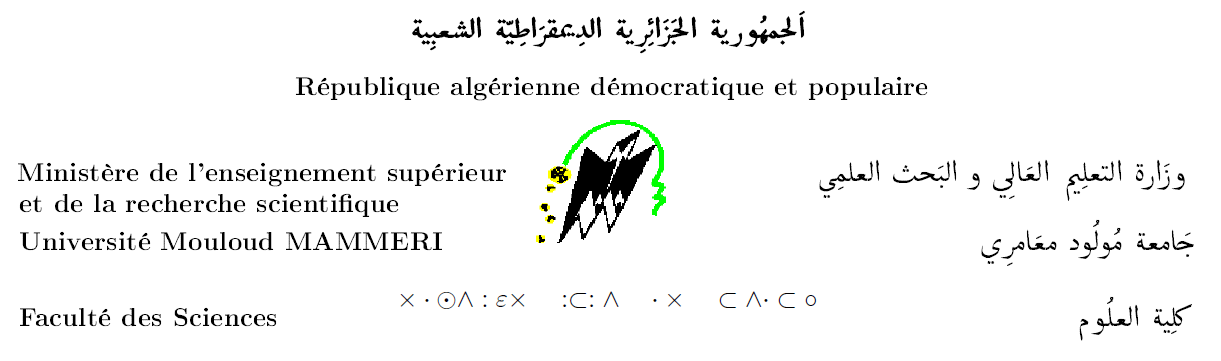  Proposition d’un Jury de Soutenance de Thèse de :Doctorat En Sciences1Doctorat LMD2Magister3Intitulé : 													Filière : 			Spécialité :    	Candidat :	 	Nom : 	Prénom(s) :  	Date et lieu de naissance : 											Membres de Jury proposés par le directeur de thèse :Le directeur de thèse :Signature:  	Date:	N.B :Le CSF peut apporter des modifications dans la proposition du juryL’encadrant doit transmette au service de la post-graduation l’arrêté de nomination  dans le garde actuel (ou attestation de fonction)  de l’examinateur hors UMMTO s’il s’agit d’une première participation au jury de soutenanceLes délais de soutenance  ne peuvent dépasser trois (03) mois entre la date de dépôt du dossier au CSF et  la soutenance. (Correspondance N° 55/DGEFS/DFDHU/2015 du 23 Avril  2015)Pour les thèses ne cotutelle, se conformer à la convention  de cotutelle(1),(3) Décret exécutif N°98-254 du 24 Rabie Ethani 1419 correspondant au 17 Août 1998 relatif à la formation doctorale, à la post- graduation spécialisée et à l’habilitation universitaire.(2) Arrêté N°191 du 16 juillet 2012fixant l’organisation de la formation de troisième cycle en vue de l’obtention du doctorat(2) Arrêté N°547 du 02 juin 2016 fixant les modalités d’organisation de la formation de troisième cycle et les conditions de préparation et de soutenance de la thèse de doctorat (LMD)Nom et PrénomGradeÉtablissement d’origineQualitéEmail/Tel1Président2Directeur dethèse3Co-Directeur dethèse4Examinateur5Examinateur6Examinateur7Invité